Form Approved   OMB No. 0990-   Exp. Date XX/XX/20XXCORE BASELINE QUESTIONNAIRE FOR STUDENTSINTRODUCTIONThank you for helping us understand what young people your age are thinking and doing. Your answers will help us develop programs to help young people live healthy and happy lives.Please remember that your name will never be identified with your answers. Your answers will be combined with the answers of other people your age.Please try to answer all questions as honestly and completely as you can. Honest and complete answers will help us understand how well this program is working for young people your age. Although we hope you will answer all questions, you may skip any questions you do not wish to answer. GENERAL INSTRUCTIONSOnly use the #2 pencil provided to complete the survey. Do NOT use ink or ballpoint pens. Fill in the choice(s) that describes your best answer.Make heavy black marks that fill out the box completely. 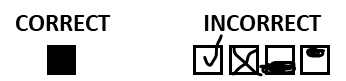 If you are not sure which answer to choose, select the answer that comes closest to how you feel. If you make a mistake, please erase cleanly any wrong answer and completely black out the circle beside your correct answer choice. Do not make any stray marks of any kind anywhere in this booklet. DO NOT write your name anywhere on this booklet. According to the Paperwork Reduction Act of 1995, no persons are required to respond to a collection of information unless it displays a valid OMB control number. The valid OMB control number for this information collection is 0990-xxxx . The time required to complete this information collection is estimated to average 30 minutes per response, including the time to review instructions, search existing data resources, gather the data needed, to review and complete the information collection. If you have comments concerning the accuracy of the time estimate(s) or suggestions for improving this form, please write to:  U.S. Department of Health & Human Services, OS/OCIO/PRA, 200 Independence Ave., S.W., Suite 336-E, Washington D.C. 20201,   Attention: PRA Reports Clearance OfficerPLEASE READ EACH QUESTION CAREFULLY. There are different ways to answer the questions in this survey. Here are some examples.THIS IS THE END OF THE EXAMPLES. PLEASE START ANSWERING THE SURVEY ON THE NEXT PAGE.YOU AND YOUR FAMILY1.	What was your sex at birth?SELECT ONE ANSWER	Male	Female2.	Which adult(s) do you currently live with at least 50% of the time? MARK ALL THAT APPLY	Mother (biological or adoptive)	Father (biological or adoptive)	Stepmother	Stepfather	Foster parent(s)	Grandparent(s)	Your parent’s partner, boyfriend or girlfriend	Other adult(s)3.	In a typical week, how many days does at least one of your parent(s) or guardian(s) know…?4.	How much do your parent(s) or guardian(s) pay attention to you?SELECT ONE ANSWER	Not at all	Very little	Somewhat	Quite a bit	A lot5.	In general, how close do you feel to your parent(s) or guardian(s)?SELECT ONE ANSWER	Not at all close	A little close	Somewhat close	Close	Very close6.	In a typical week, how many times do you talk with a parent or guardian about…?a.	How to have healthy romantic relationshipsSELECT ONE ANSWER	0 times	1-2 times	3-4 times	5 times or moreb.	Being careful about what you post to social mediaSELECT ONE ANSWER	0 times	1-2 times	3-4 times	5 times or more	Not applicable – I don’t use social mediac. 	Avoiding alcohol and/or drugs SELECT ONE ANSWER	0 times	1-2 times	3-4 times	5 times or mored.	Setting clear limits on what you will or won’t do in a relationship (how “far” you will or will not go)SELECT ONE ANSWER	0 times	1-2 times	3-4 times	5 times or moree.	Respecting other people’s limits on what they will or won’t do in a relationship (how “far” they will or will not go)SELECT ONE ANSWER	0 times	1-2 times	3-4 times	5 times or moref.	What movies, TV, music, or the Internet say about sexSELECT ONE ANSWER	0 times	1-2 times	3-4 times	5 times or moreg.	Pressure you might feel to have sex from friends your ageSELECT ONE ANSWER	0 times	1-2 times	3-4 times	5 times or moreh.	What your parent(s) or guardian(s) feel about teens your age having sexSELECT ONE ANSWER	0 times	1-2 times	3-4 times	5 times or morei.	Reasons for not having sex at your ageSELECT ONE ANSWER	0 times	1-2 times	3-4 times	5 times or morej. Using contraception to reduce the risk of pregnancy and sexually transmitted diseases (STDs) / sexually transmitted infections (STIs)SELECT ONE ANSWER	0 times	1-2 times	3-4 times	5 times or morek. Waiting until marriage to have sex SELECT ONE ANSWER	0 times	1-2 times	3-4 times	5 times or moreMy parent(s) or guardian(s) think it is okay for me to have sex at my age.SELECT ONE ANSWER	Strongly disagree	Disagree	Neither agree nor disagree	Agree	Strongly agreeYOUR VIEWS AND OPINIONSa.	I have goals I want to accomplish as an adult.SELECT ONE ANSWER	Strongly disagree	Disagree	Neither agree nor disagree	Agree	Strongly agreeb.	It is important to me to finish my high school education (get my diploma).SELECT ONE ANSWER	Strongly disagree	Disagree	Neither agree nor disagree	Agree	Strongly agree c.	It is important to me to get a college education or attend vocational or trade school.SELECT ONE ANSWER	Strongly disagree	Disagree	Neither agree nor disagree	Agree	Strongly agreed.	It is important to me to have good career opportunities as an adult.SELECT ONE ANSWER	Strongly disagree	Disagree	Neither agree nor disagree	Agree	Strongly agree e. It is important to me to get married in the future.SELECT ONE ANSWER	Strongly disagree	Disagree	Neither agree nor disagree	Agree	Strongly agree f. It is important to me to have at least one child in the future.SELECT ONE ANSWER	Strongly disagree	Disagree	Neither agree nor disagree	Agree	Strongly agree g. It is important to me to be married before I have a child.SELECT ONE ANSWER	Strongly disagree	Disagree	Neither agree nor disagree	Agree	Strongly agree a. Focus on other things in a romantic relationship besides sexSELECT ONE ANSWER	Easier	No impact	Harderb. Have a romantic relationship in the future that does not involve sexSELECT ONE ANSWER	Easier	No impact	Harderc. Finish my high school educationSELECT ONE ANSWER	Easier	No impact	Harderd. Get a college education or attend vocational or trade schoolSELECT ONE ANSWER	Easier	No impact	Hardere. Have good career opportunities as an adultSELECT ONE ANSWER	Easier	No impact	Harderf. Have a healthy marriageSELECT ONE ANSWER	Easier	No impact	Harderg. Reach your other goals for the futureSELECT ONE ANSWER	Easier	No impact	Hardera.	Listen to their romantic partner when they are expressing their feelings and opinionsSELECT ONE ANSWER	Not at all important	Slightly important	Moderately important	Very important	Extremely importantb.	Be able to count on their romantic partner to be there for them in tough timesSELECT ONE ANSWER	Not at all important	Slightly important	Moderately important	Very important	Extremely importantc.	Discuss disagreements without yelling at or insulting their romantic partnerSELECT ONE ANSWER	Not at all important	Slightly important	Moderately important	Very important	Extremely importantd. 	Do not try to control who their romantic partner sees or spends time withSELECT ONE ANSWER	Not at all important	Slightly important	Moderately important	Very important	Extremely importante.	Do not try to make their romantic partner feel jealousSELECT ONE ANSWER	Not at all important	Slightly important	Moderately important	Very important	Extremely importanta.	Go against your personal values to please your romantic partnerSELECT ONE ANSWER	Very unlikely	Unlikely	Neither likely nor unlikely	Likely	Very likelyb.	Feel bad or guilty when you say “no” to something your romantic partner wants you to doSELECT ONE ANSWER	Very unlikely	Unlikely	Neither likely nor unlikely	Likely	Very likelyc.	Stand up for yourself with your romantic partner if they treat you poorlySELECT ONE ANSWER	Very unlikely	Unlikely	Neither likely nor unlikely	Likely	Very likelya.	It is okay for teens my age to have sex if both partners think they are ready.SELECT ONE ANSWER	Strongly disagree	Disagree	Neither agree nor disagree	Agree	Strongly agree  b.	It is okay for teens my age to have sex if they have been dating each other for a long time.SELECT ONE ANSWER	Strongly disagree	Disagree	Neither agree nor disagree	Agree	Strongly agree  c.	It is okay for teens my age to have sex if they love each other.SELECT ONE ANSWER	Strongly disagree	Disagree	Neither agree nor disagree	Agree	Strongly agree  d.	It is best to wait until marriage to have sex.SELECT ONE ANSWER	Strongly disagree	Disagree	Neither agree nor disagree	Agree	Strongly agree  e.	It is okay for teens to have sex if they use contraception to reduce the risk of STDs/STIs.SELECT ONE ANSWER	Strongly disagree	Disagree	Neither agree nor disagree	Agree	Strongly agree  f.	It is okay for teens to have sex if they use contraception to reduce the risk of pregnancy.SELECT ONE ANSWER	Strongly disagree	Disagree	Neither agree nor disagree	Agree	Strongly agree  g.	It is realistic to think that teens who have had sex can stop and wait until marriage to have sex again.SELECT ONE ANSWER	Strongly disagree	Disagree	Neither agree nor disagree	Agree	Strongly agree  h.   It is realistic to think that people can wait until marriage to have sex.SELECT ONE ANSWER	Strongly disagree	Disagree	Neither agree nor disagree	Agree	Strongly agree  i.   It is okay for teens my age to have casual sex. (Casual sex is sex with someone who is not your romantic partner. Casual sex is also known as “hooking up.”)SELECT ONE ANSWER	Strongly disagree	Disagree	Neither agree nor disagree	Agree	Strongly agree  a.	The brain is completely developed by age 15.SELECT ONE ANSWER	True	False	Don’t knowb.	The pre-frontal cortex is responsible for planning, strategizing, and organizing.SELECT ONE ANSWER	True	False	Don’t knowc.	Dopamine is a reward or pleasure chemical in the brain that can encourage risky behaviors.SELECT ONE ANSWER	True	False	Don’t knowd.	Birth control pills can decrease the risk of STDs or STIs.SELECT ONE ANSWER	True	False	Don’t knowe.	Condoms can decrease the risk of STDs or STIs.SELECT ONE ANSWER	True	False	Don’t knowf.       The most effective way to prevent pregnancy is not to have vaginal sex.SELECT ONE ANSWER	True	False	Don’t knowa. Avoid situations that might lead to having sex, like going to a party that does not have adult supervisionSELECT ONE ANSWER	Very unlikely	Unlikely	Neither likely nor unlikely	Likely	Very likelyb. Have a conversation with your romantic partner to tell them what behaviors you will or will not do (how “far” you will or will not go)SELECT ONE ANSWER	Very unlikely	Unlikely	Neither likely nor unlikely	Likely	Very likelyc. Avoid getting into a romantic relationship with someone much older than youSELECT ONE ANSWER	Very unlikely	Unlikely	Neither likely nor unlikely	Likely	Very likelyd. Go out with friends instead of one-on-one dates with a romantic partnerSELECT ONE ANSWER	Very unlikely	Unlikely	Neither likely nor unlikely	Likely	Very likelye. Ask a trusted adult or friend for help if you are feeling a lot of pressure from someone to have sexSELECT ONE ANSWER	Very unlikely	Unlikely	Neither likely nor unlikely	Likely	Very likelya. Talk to them about your decision not to have sexSELECT ONE ANSWER	Very unlikely	Unlikely	Neither likely nor unlikely	Likely	Very likelyb. Say “No” to having sex, even if the other person says they will stop seeing you if you don’t have sexSELECT ONE ANSWER	Very unlikely	Unlikely	Neither likely nor unlikely	Likely	Very likelyc. Suggest another activity you can do together instead of sex SELECT ONE ANSWER	Very unlikely	Unlikely	Neither likely nor unlikely	Likely	Very likely17.	How likely or unlikely is it that you will have sex in the next 12 months?SELECT ONE ANSWER	Definitely not 	Probably not	50-50 chance	Probably will	Definitely will18.	How likely or unlikely is it that you will have sex before you finish high school?SELECT ONE ANSWER	Definitely not 	Probably not	50-50 chance	Probably will	Definitely will19.	How likely or unlikely is it that you will have sex before you are married?SELECT ONE ANSWER	Definitely not 	Probably not	50-50 chance	Probably will	Definitely will20.	Have you made a public or private written promise to wait to have sex until you are married?SELECT ONE ANSWER	Yes	No21 a.	FOR GIRLS: If you got pregnant now, how would you feel? (BOYS: skip this question)SELECT ONE ANSWER	Very unhappy	Somewhat unhappy	Neither happy nor unhappy	Somewhat happy	Very happy21 b.	FOR BOYS: If you got someone pregnant now, how would you feel? (GIRLS: skip this question)SELECT ONE ANSWER	Very unhappy	Somewhat unhappy	Neither happy nor unhappy	Somewhat happy	Very happyFRIENDS YOUR AGE22. How many of your friends your age would agree with the following things? (A best guess is fine.)23.	How many of your friends your age have had sex? (A best guess is fine.)SELECT ONE ANSWER	None	Some	Half	Most	All24.	How much pressure, if any, do you feel from friends your age to have sex? SELECT ONE ANSWER	None at all	Very little	Some	Quite a bit	A lot25.	How much does the media (for example, movies, TV, music, the Internet) make you feel like you should be having sex?SELECT ONE ANSWER	Not at all	Very little	Somewhat	Quite a bit	A lot26. How many of your friends your age do the following things? (A best guess is fine.)YOUR ACTIVITIES AND EXPERIENCES27.	Have you ever had a romantic relationship such as a boyfriend or girlfriend?SELECT ONE ANSWER	Yes  GO TO 28	No   SKIP TO 3128.	Have you ever spent time alone with someone you were in a romantic relationship with, such as a boyfriend or girlfriend? (Include one-on-one dates and other alone time.)SELECT ONE ANSWER	Yes  GO TO 29	No     SKIP TO 3129.	In the last 3 months, how many different boyfriends or girlfriends did you spend time alone with?SELECT ONE ANSWER	No one in last 3 months	1 person 	2 people 	3 people 	4 people 	5 people 	6 or more people 30.	In the last 3 months, how many times have you spent time alone with a boyfriend or girlfriend?SELECT ONE ANSWER	None in last 3 months	1 time 	2 times 	3 times 	4 times 	5 times 	6 or more times 31.	How often, if at all, do you do the following things? 32. Have you ever had sexual intercourse? SELECT ONE ANSWER	Yes  GO TO 33	No     SKIP TO 3833. How old were you when you had sexual intercourse for the first time? SELECT ONE ANSWER	11 years old or younger 	12 years old 	13 years old 	14 years old 	15 years old 	16 years old 	17 years old or older34. During your life, with how many people have you had sexual intercourse? SELECT ONE ANSWER	1 person 	2 people 	3 people 	4 people 	5 people 	6 or more people 35. During your life, with whom have you had sexual intercourse? SELECT ONE ANSWER	Females 	Males 	Females and males36.	When you consider everything, overall, do you wish you had waited longer before having sex? SELECT ONE ANSWER	Yes  GO TO 37		No  SKIP to 3937.	Please think about the reasons why you wish you had waited longer to have sex. To what extent does each of the following reasons apply to you?            SKIP TO 3938.	Please think about the reasons why you have not had sex. To what extent does each of the following reasons apply to you? MORE ABOUT YOU AND YOUR FAMILY39.	How old are you?SELECT ONE ANSWER	12 or younger	13	14	15	16	17	18	19 or older40.	Are you Hispanic or Latino?SELECT ONE ANSWER	Yes	No41.	What is your race?MARK ALL THAT APPLY	American Indian or Alaska Native	Asian	Black or African-American	Native Hawaiian or other Pacific Islander	White	Other 42.	Which of the following best describes your parent(s)’ or guardian(s)’ relationship? SELECT ONE ANSWER	Never been married to each other	Married to each other 	Separated, but not divorced	Divorced	Widowed (one of my parents is deceased)	Don’t know43.	Do your parent(s) or guardian(s) live together? SELECT ONE ANSWER	Yes	No	Don’t know44.	Do you have any older sisters? SELECT ONE ANSWER	Yes	No45.	Do you have any younger sisters? SELECT ONE ANSWER	Yes	No46.	Do you have any older brothers? SELECT ONE ANSWER	Yes	No47.	Do you have any younger brothers? SELECT ONE ANSWER	Yes	No48.	How important is religion in your life?SELECT ONE ANSWER	Not at all important	Not too important	Somewhat important	Very important	Don’t know49.	How important is religion in the life of the parent(s) or guardian(s) you live with?SELECT ONE ANSWER	Not at all important	Not too important	Somewhat important	Very important	Don’t know50.	Think about your parent(s) or guardian(s). What is the last grade of school or college each of your parent(s) or guardian(s) completed?51.	People are different in their sexual attraction to other people. Which best describes your feelings? Are you…?SELECT ONE ANSWER	Only attracted to females	More attracted to females	Equally attracted to females and males	More attracted to males	Only attracted to males	Questioning/not sure52.	Since you were in 5th grade, have you received information from classes or programs about the following? (These classes or programs could be at school or outside of school.)53.	Thinking back to these classes or programs, did you hear any of the following messages?54.	Did any of these classes or programs make you feel like you should be having sex?SELECT ONE ANSWER	Yes	No	Don’t know / Not sureYOUR SURVEY RESPONSES55.	Were there any questions on the survey you did not feel comfortable answering honestly or accurately?SELECT ONE ANSWER	Yes  GO TO 56	No  THANK YOU FOR COMPLETING THE SURVEY!56.	What made you feel uncomfortable about responding honestly or accurately to some questions on the survey?MARK ALL THAT APPLY	I felt like the question was too private to answer honestly or accurately	I felt like some people would not approve of my answer	I did not understand the question well enough to know how to answer	I was worried that teachers or other adults in the room during the survey could see my answers	I was worried that other students in the room during the survey could see my answers	I was worried that someone else besides the researchers would find out my answers	Other57.	How did you respond to the questions you were not comfortable answering honestly or accurately?MARK ALL THAT APPLY	I left those questions blank (did not answer)	I gave an answer that I thought was more socially acceptable than my real answer	I gave an answer that I thought was less socially acceptable than my real answer	I just picked a random answer	I answered honestly / accurately anyway, even though I felt uncomfortableTHANK YOU FOR COMPLETING THIS SURVEY!EXAMPLE 1: What is the color of your hair?SELECT ONE ANSWER	Black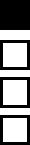 	Brown	Blond	Another colorEXAMPLE 2: In the last 7 days, how often have you eaten any of the following?EXAMPLE 2: In the last 7 days, how often have you eaten any of the following?EXAMPLE 2: In the last 7 days, how often have you eaten any of the following?EXAMPLE 2: In the last 7 days, how often have you eaten any of the following?EXAMPLE 2: In the last 7 days, how often have you eaten any of the following?EXAMPLE 2: In the last 7 days, how often have you eaten any of the following?SELECT ONE ANSWER FOR EACH ROW0 days1-2 days3-4 days5-6 days7 daysAn apple?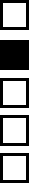 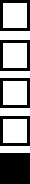 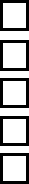 Corn?Fish?Chicken?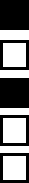 Beans?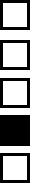 EXAMPLE 3: 	1a.	FOR GIRLS: Do you want to be a mother someday?(BOYS: skip this question)		SELECT ONE ANSWER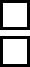 		Yes		No	1b.	FOR BOYS: Do you want to be a father someday?(GIRLS: skip this question)		SELECT ONE ANSWER		Yes		No	2.	Do you have any brothers or sisters?		SELECT ONE ANSWER		Yes		NoEXAMPLE 4: 1. Do you ever eat chocolate? 	SELECT ONE ANSWER		Yes		No 	SKIP TO 32. Do you always brush your teeth after you eat chocolate?	SELECT ONE ANSWER		YesNo 3. In the last 7 days, did you go to a movie? 	SELECT ONE ANSWER		YesNo The first questions ask about you and your family.The next questions ask what your parent(s) or guardian(s) know about your free time activities. Please answer about the parent(s) or guardian(s) you live with most of the time.SELECT ONE ANSWER FOR EACH ROW0 days1-2 days3-4 days5 days or moreI don’t go out in my free timea.	Where you are in your free timeb.	Who you are going to be with in your free timec. What you are doing in your free timeSELECT ONE ANSWER FOR EACH ROW0 times1-2 times3-4 times5 times or morea.	School work or gradesb.	A personal problem you were having7. In a typical week, how many times do you talk with a parent or guardian about…?8. How strongly do you agree or disagree with the following statement?9. How strongly do you agree or disagree with each of the statements below?10. In your opinion, would having sex as a teen make it easier or harder to…?11. Romantic relationships are called different things by different people—going out, dating, or having a boyfriend or girlfriend.In a romantic relationship, how important is it that partners…?12. In a romantic relationship, how likely or unlikely is it that you would…? 13. How strongly do you agree or disagree with each of the statements below?14. Please indicate whether each of the following statements is true or false.15. Now think about what you would do if you wanted to avoid having sex. How likely or unlikely is it that you could…?16. Imagine you are alone with someone you like very much and you do not want to have sex. How likely or unlikely is it that you could…?Please remember that all your answers will be kept private. SELECT ONE ANSWER FOR EACH ROWNoneSomeHalfMostAlla. Having sex with a romantic partner is okay to do at your age.b. Having sex with someone who is not your romantic partner (for example, hooking up) is okay to do at your age.c. It is best to wait until marriage to have sex.SELECT ONE ANSWER FOR EACH ROWNoneSomeHalfMostAlla. Vape tobacco or smoke.b. Drink alcohol, like beer, wine, or liquor.cc. Use marijuana or other cannabis products recreationally (not medicinally). Marijuana is also called weed or pot. Please do not include CBD oil.Please remember that all of your answers will be kept private. SELECT ONE ANSWER FOR EACH ROWNeverA few times a yearA few times a monthA few times a weekEvery daya.	Vape tobacco or smoke part or all of a cigarette? Please do not include times when you had a puff or two from a cigarette or vaper.b.	Drink alcohol, like beer, wine, or liquor? Please do not include times when you had a sip or two from a drink.c.	Use marijuana or any cannabis product recreationally (not medicinally)? Marijuana is also called weed or pot. Please do not include CBD oil.d.	Use heroin, cocaine, or prescription pain killers to get high (like OxyContin, Vicodin, Fentanyl)?e.	Drink alcohol or use drugs before having sex? (If you have never had sex, you may leave this item blank.)f.	Send messages with nude, sexually suggestive, or explicit photos or videos of yourself to someone?SELECT ONE ANSWER FOR EACH ROWNot at all Very little Somewhat Quite a bitA lotI got pregnant or got someone else pregnant, or I worried about pregnancy. I got an STD/STI, or worried about STDs/STIs. c.	Having sex went against my values, beliefs, or promises I had made to myself or others.d.	Sex was not like what I had expected.e.	I received negative reactions from family or friends.f.	Sex changed my relationship with my romantic partner in ways I didn’t like.g. I was not ready for the emotions involved with having sex.h. Sex got in the way of achieving the goals I had for myself.SELECT ONE ANSWER FOR EACH ROWNot at all Very little Somewhat Quite a bitA lota. Having sex just isn’t something I’m thinking about. b	Having sex at this point in my life would go against my values, beliefs, or promises I had made to myself or others.c.	I want to have sex but haven’t had the chance yet.d.	I’ve decided to wait until I’m married before I have sex.e.	I’m afraid of getting pregnant or getting someone pregnant.f.	I’m afraid of getting an STD/STI.g. I am not ready for the emotions involved with having sex.h. I feel that sex gets in the way of achieving the goals I have for myself.i. I’m afraid I will receive negative reactions from family or friendsSELECT ONE ANSWER FOR EACH COLUMNParent / Guardian A Parent / Guardian BDid not finish high schoolGraduated from high schoolVocational school (such as trade school)Some college but no degreeAssociate’s (2-year college) degreeBachelor’s (4-year college) degreeMaster’s degree, professional degree (such as law or medicine), or doctoral degreeDon’t knowSELECT ONE ANSWER FOR EACH ROWYesNoRelationships, dating, marriage, or family life.Not having sex.Methods of contraception (such as condoms).STDs or STIs.	How to talk to your partner about whether to have sex.How to say no to sex.SELECT ONE ANSWER FOR EACH ROWYesNoDon’t rememberAvoiding sex as a teen can help you reach your goals.Avoiding sex as a teen is best, but if you do decide to have sex, contraception to reduce the risk of pregnancy and STDs/STIs should be used.Having sex as a teen can be a positive thing.We are interested in learning more about how you responded to this survey. Please answer the following questions honestly. There will not be any negative consequences for you no matter what your responses are.